Министерство социального развития и труда Астраханской области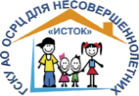 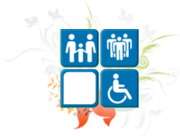 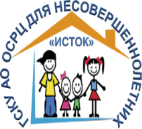 Государственное специализированное казенное учреждение Астраханской области«Областной социально-реабилитационный центрдля несовершеннолетних «Исток»«Памятка для инвалидов по вопросам получения услуги помощи со стороны персонала на объекте расположенном по адресу: г. Астрахань, ул. Свердлова, 52/6»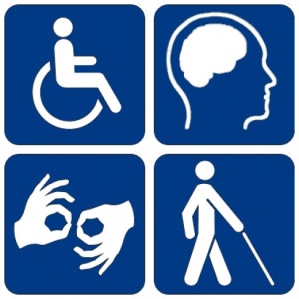 г. Астрахань2017 г.Уважаемые посетители!Государственное специализированное казенное учреждение Астраханской области «Областной социально-реабилитационный центр для несовершеннолетних «Исток» филиал учебно-производственной мастерской «Ориентир», предлагает Вам ознакомиться с информацией  о порядке обеспечения доступа в здание  нашей организации  инвалидам и  другим  маломобильным гражданам, об особенностях оказания  им  услуг  и о  дополнительной помощи со стороны персонала организации.Наша организация имеет следующее оснащение, обеспечивающее доступ на объект и к оказываемым услугам маломобильным гражданам:пандус телескопический 2-ух секционный; контрастную окраску первой и последней  ступеней;контрастное окрашивание порогов у дверей;информационную табличку с рельефно-точечным шрифтом Брайля на контрастном фоне;информационную табличку-пиктограмму         о доступности объекта; тактильную беспроводную кнопку вызова при входе на территорию учреждения.приемное устройство вызова ПС-2.Необходимая дополнительная помощь оказывается  силами сотрудников  УПМ «Ориентир». Для  вызова сотрудника  воспользуйтесь переговорным устройством (кнопкой  вызова персонала), расположенным на входе здания или телефоном.В этом здании Вы можете воспользоваться следующими услугами:1) Бесплатное обучение несовершеннолетних детей от 14 до 18 лет по профессиям: швея, парикмахер, маникюрша:2) Платные курсы кройки шитья для всех желающих.По вопросам обеспечения  доступности  здания  и помещений организации, получаемых  услуг,  а также  при наличии замечаний и предложений  по этим вопросам можно  обращаться к заведующей филиалом УПМ «Ориентир» Шиналиевой Альфие Булатовне.  Телефон 51-46-71